COMMUNITY COLLABORATIVE RESEARCH GRANT• • • • • • • • • • • • • • • • • • • • •APPLICATION FORM for 2021-221. Project Title ________________________________________________________________2. Name of Principal Investigator (PI)______________________________________________     Identify Role (choose one*):   scientific lead        local knowledge expert3. Name of Co-Principal Investigator (Co-PI)_________________________________________     Identify Role (choose one*):   scientific lead        local knowledge expert	* Each project must have a scientific lead and a local knowledge expert.4. PI Affiliation (if applicable)___________________________________________________________________________________________________________________________________   Co-PI Affiliation (if applicable)_________________________________________________________________________________________________________________________________5. PI phone________________    6. PI Email Address __________________   Co-PI phone_________________ Co-PI Email Address___________________7. PI Mailing Address__________________________________________________________________________________________________________________________________________8. Amount Requested ________________   9. Match/In-kind provided_____________________10. Project Dates: Beginning ________________  Completion _________________11. Other participant(s), affiliation & complete addresses (including zip code):12. Brief summary of the situation or problem to be addressed:13. Purposes (objectives) of the research project: 14. Anticipated outcomes of the research project:  15. What work do you intend to do, and how do you plan to accomplish your objectives?16. Briefly explain how you propose to evaluate and determine the success of your project once completed. 17.  Provide details about how you plan to communicate your results to academic AND community stakeholders.  18. Briefly outline who will be responsible for each aspect of the work plan. (Attach letters from cooperators outlining their participation as needed.)19. Briefly summarize (3 to 6 sentences per team member) the qualifications of each team member.  PI and Co-PI are required to provide a CV or resume (max of two pages).(Items 1 to 19 maximum have 4-page limit)20. Budget and costs.  (Feel free to include a budget form if that is easier for you.)a. Personnel costs (time x unit cost) _____________________________________________b. Travel (trip or mileage x unit cost) ____________________________________________c. Supplies _________________________________________________________________d. Equipment (items more than $5,000) __________________________________________e. Contractual ______________________________________________________________f. Other costs (itemize) _______________________________________________________g. Total Sea Grant request _____________________________________________________h. Match/In-Kind provided (encouraged but not required) ____________________________i. Total project costs__________________________________________________________	* Reminder, overhead charges are not allowed.	* University-affiliated PIs also must include a cover page signed by their respective    sponsored programs office.21. Budget justification and/or explanation for each category requested:22. Name and contact information for three potential reviewers of this proposal.  Please provide at least one reviewer who is based outside North Carolina.23. References Section (Optional) ---------------------------------------------------------------------------------------------------------------------Data Management Plan: In addition to the above application, to comply with NOAA’s data and publication sharing directive for grants and contacts, version 3.0 (https://nosc.noaa.gov/EDMC/PD.DSP.php), each applicant must develop and submit with their application a data management plan (DMP).  The DMP does not count toward your page limit above.  Please review the guidance document above and Attachment A to assist you in preparing your plan.  Plans will be included as part of the proposal evaluation process.  Plans should be no more than 2 pages and should include: descriptions of the types of environmental data and information expected to be created during the course of the project; the tentative date by which data will be shared; the standards to be used for data/metadata format and content; methods for providing data access; approximate total volume of data to be collected; and prior experience in making such data accessible.  If your project is not expected to develop any environmental data, then your DMP may simply include the declaration: “This proposal is not expected to generate environmental data. Therefore, a Data Management Plan is not required.”  You may delete this instructional paragraph once you have completed Attachment A.National Environmental Policy Act:  Projects that have field components or that will generate Environmental Data as defined by NOAA must also undergo a NOAA environmental compliance review.  If you are proposing these types of projects, please complete Attachment B.  Projects may have to be modified based on NOAA’s review.  You may delete this instructional paragraph once you complete Attachment B.Enclosures: Attachment A and Attachment B -------------------------------------------------------------------------------------------------------------------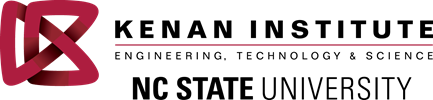 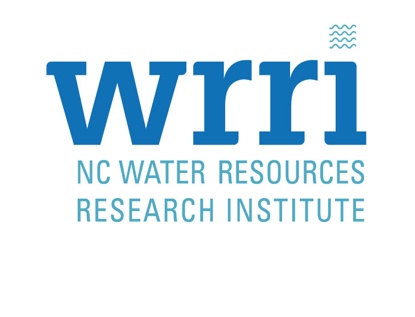 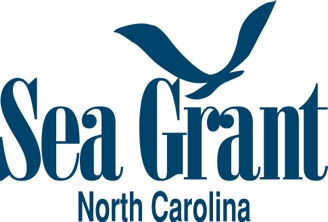 